Уважаемые жители Атагайского муниципального образования!На территории Нижнеудинского района подтвердился случай заболевания коронавирусной инфекцией (COVID-19).Просим всех соблюдать необходимые меры предосторожности и соблюдения санитарно-гигиенических норм в целях предотвращения заболевания.Просим соблюдать режим самоизоляции, в т.ч. детьми до 18 лет и групп риска: лица старше 65+, больные хроническими заболеванием, инвалиды. Просим Вас оставаться дома, общественные места посещать только в случае острой необходимости в масках, соблюдать социальную дистанцию 1,5 м. не подвергайте риску себя и своих близких. в случае появления симптомов распираторной инфекции (температура, кашель, головная боль, затрудненное дыхание) вызывайте врача на дом.Кроме того, сообщаем, что администрациями ОГБУЗ «Нижнеудинская РБ», Управления Роспотребнадзора по Нижнеудинскому району проводится работа по установлению круга лиц, которые имели контакт с заболевшей, проводится забор анализов, которые 22.05.2020г. будут направлены в лабораторию г. Иркутск, выдаются постановления о самоизоляции.Администрация Атагайского МО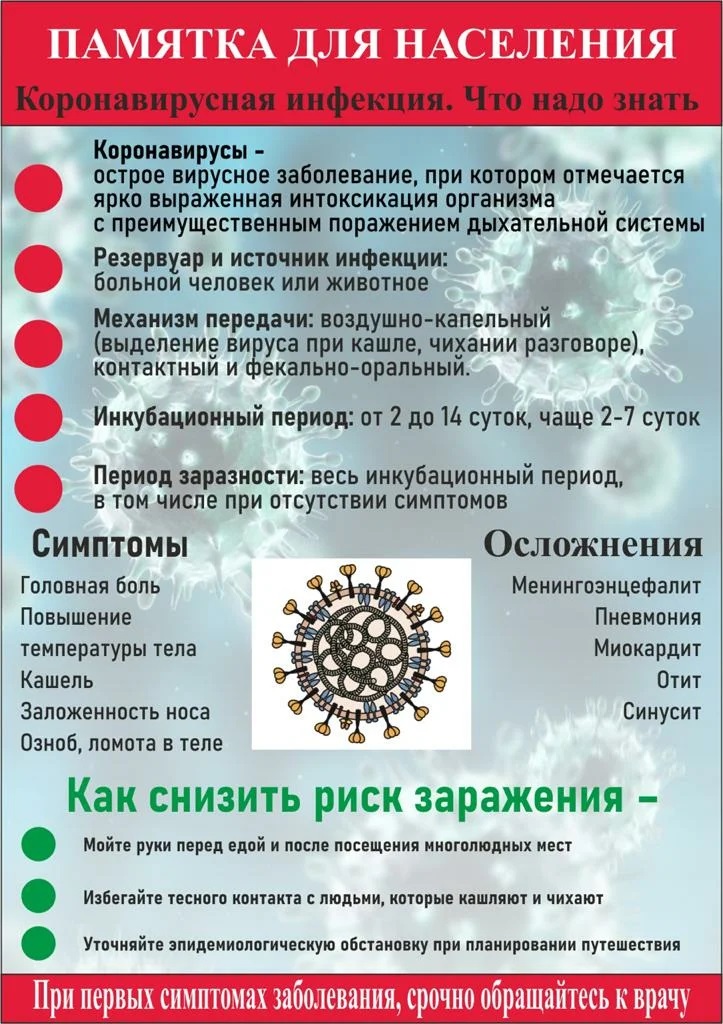 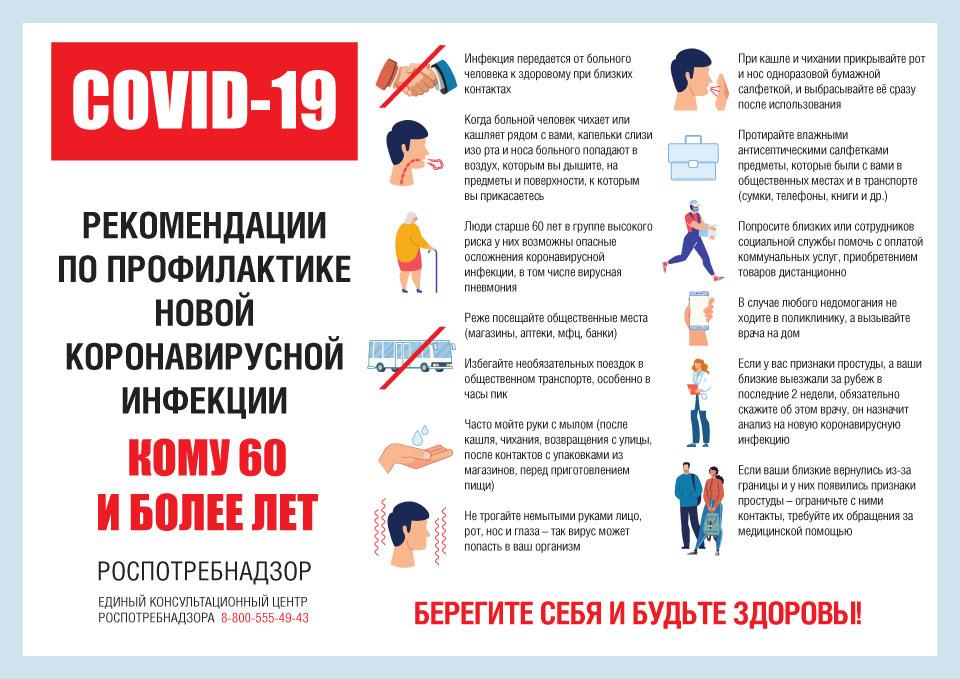 